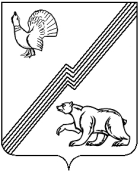 АДМИНИСТРАЦИЯ ГОРОДА ЮГОРСКАХанты-Мансийского автономного округа - ЮгрыПОСТАНОВЛЕНИЕ проектО внесении изменений в постановлениеадминистрации города Югорска от 21.03.2022 № 501-п «Об утверждении административного регламента предоставления муниципальной услуги«Согласование проведенияпереустройства и (или) перепланировкипомещения в многоквартирном доме»В соответствии с Федеральным законом от 27.07.2010 № 210-ФЗ «Об организации предоставления государственных и муниципальных услуг»,  приказом Министерства строительства и жилищно-коммунального хозяйства Российской Федерации от 04.04.2024 № 240/пр «Об утверждении формы заявления о переустройстве и (или) перепланировке помещения в многоквартирном доме и формы документа, подтверждающего принятие решения о согласовании или об отказе в согласовании переустройства и (или) перепланировки помещения в многоквартирном доме», в целях приведения муниципального нормативного правового акта в соответствие с действующим законодательством:1. Внести в постановление  администрации города Югорска                           от 21.03.2022 № 501-п «Об утверждении административного регламента предоставления муниципальной услуги «Согласование проведения переустройства и (или) перепланировки помещения в многоквартирном доме» (с изменениями от 21.11.2022 № 2445-п) следующие изменения:1.1. В пункте 5 слова «первого заместителя главы города – директора Департамента муниципальной собственности и градостроительства С.Д. Голина» заменить словами «заместителя главы города – директора Департамента муниципальной собственности и градостроительства администрации города Югорска Котелкину Ю.В.».1.2. В приложении:1.2.1. Пункт 2.4 изложить в следующей редакции:«2.4. Результатом предоставления муниципальной услуги является: решение о согласовании или об отказе в согласовании переустройства и (или) перепланировки помещения в многоквартирном доме (приложение 2                        к настоящему административному регламенту).1.2.2. Пункт 2.15 изложить в следующей редакции:«2.15. Документ, указанный в подпункте 1 пункта 2.11 настоящего административного регламента подается по форме, установленной приказом Министерства строительства и жилищно-коммунального хозяйства Российской Федерации от 04.04.2024 № 240/пр «Об утверждении формы заявления о переустройстве и (или) перепланировке помещения в многоквартирном доме и формы документа, подтверждающего принятие решения о согласовании или об отказе в согласовании переустройства и (или) перепланировки помещения в многоквартирном доме» (справочно приведен в приложении 1 к настоящему административному регламенту).1.2.3. Приложения 1, 2 к административному регламенту изложить в новой редакции (приложения 1, 2).1.2.4. Приложение 3 к административному регламенту признать утратившим силу.2. Опубликовать настоящее постановление в официальном сетевом издании города Югорска и разместить на официальном сайте органов местного самоуправления города Югорска.Приложение 1 к постановлению администрации города Югорскаот _________________ №______Приложение 1к административному регламентупредоставления муниципальной услуги «Согласование проведения переустройстваи (или) перепланировки помещения в многоквартирном доме»ФОРМА установлена приказом Министерства строительства и жилищно-коммунального хозяйства Российской Федерацииот 04.04.2024 № 240/пр____________________________________(наименование органа местного самоуправления по местунахождения переустраиваемого и (или) перепланируемогопомещения в многоквартирном доме)ЗАЯВЛЕНИЕо переустройстве и (или) перепланировке помещенияв многоквартирном домеот ____________________________________________________________________________________________________________________________________________(для физических лиц – полное и сокращенное (при наличии) наименования, основной государственный регистрационный номер (для иностранного юридического лица – регистрационный номер, присвоенный данному юридическому лицу в стране регистрации (инкорпорации), или его аналог; для физических лиц -  фамилия,  имя,  отчество   (при наличии), серия и номер документа, удостоверяющего личность, адрес регистрации по месту жительства; для органов государственной власти и местного самоуправления – полное и сокращенное (при наличии) наименования, реквизиты нормативного правового акта, в соответствии с которым осуществляется деятельность данного органа)Прошу согласовать проведение  ____________________________________________________________________________________________________________(переустройство, перепланировка или  переустройство и перепланировка)помещения в многоквартирном доме по адресу:____________________________________________________________________________________________________________________________________(субъект Российской Федерации, муниципальное образование, улица, дом, корпус, строение, квартира (комната), номер помещения (последнее – для нежилых помещений), кадастровый номер объекта недвижимого имущества)согласно представленному проекту ______________________________________(переустройство, перепланировка или переустройство и                                    перепланировка)помещения в многоквартирном доме.	К заявлению о переустройстве и (или) перепланировке помещения в многоквартирном доме прилагаются следующие документы:________________________________________________________________________________________________________________________________________________________________________________ на ______ листах;(вид, номер и дата правоустанавливающих документов на переустраиваемое и (или) перепланируемое помещение в многоквартирном доме (если право на переустраиваемое и (или) перепланируемое помещение в многоквартирном доме зарегистрировано в Едином государственном реестре недвижимости, то документ представляется по инициативе заявителя)2) проект _________________________________________________________________________________________________________ на _____ листах;(наименование, номер и дата проекта переустройства и (или) перепланировки переустраиваемого и (или) перепланируемого помещения в многоквартирном доме) 	3) протокол    общего    собрания    собственников    помещений    в многоквартирном доме _________________________________________________________________________________________________ на ______ листах;  (наименование (при наличии), номер и дата протокола общего собрания собственников помещений в многоквартирном доме о согласии всех собственников помещений в многоквартирном доме на переустройство и (или) перепланировку помещения в многоквартирном дом в случае, предусмотренном      частью 2 статьи 40 Жилищного кодекса Российской Федерации)4) технический паспорт ___________________________________________________________________________________________ на ______ листах;   (номер и дата выдачи технического паспорта переустраиваемого и (или) перепланируемого помещения в многоквартирном доме)  (документ представляется по инициативе заявителя)	  5) согласие всех членов семьи нанимателя, занимающих жилое помещение по договору социального найма, на ______ листах;__________________________________________________________________ (если заявителем является уполномоченный наймодателем на представление предусмотренных настоящим пунктом документов наниматель (в том числе временно отсутствующие члены семьи нанимателя) переустраиваемого и (или) перепланируемого жилого помещения по договору социального найма)6) заключение ____________________________________________________________________________________________________ на ______ листах;    (номер, дата выдачи и наименование органа по охране памятников  архитектуры, истории и культуры, выдавшего заключение о допустимости проведения переустройства и (или) перепланировки помещения    в многоквартирном доме, если такое помещение или дом, в котором оно находится, является памятником архитектуры, истории или культуры)  (документ представляется по инициативе заявителя7) ______________________________________________________________________________________________________________ на ______ листах.   (вид, номер и дата документа, подтверждающего полномочия заявителя)«___»__________20___г. ___________________  ________________________                       (подпись заявителя или (фамилия, имя, отчество  (при наличии) уполномоченного им лица)        Приложение 2 к постановлению администрации города Югорскаот _________________ №______Приложение 2к административному регламентупредоставления муниципальной услуги «Согласование проведения переустройстваи (или) перепланировки помещения в многоквартирном доме»ФОРМА установлена приказом Министерства строительства и жилищно-коммунального хозяйства Российской Федерацииот 04.04.2024 № 240/пр(Бланк органа, осуществляющего согласование)РЕШЕНИЕсогласовании или об отказе в согласовании переустройства и(или) перепланировки помещения в многоквартирном домеВ связи с заявлением ____________________________________________________________________________________________________________________________________________________________________(для юридических лиц - полное и сокращенное (при наличии) наименования, основной государственный регистрационный номер (для иностранного юридического лица - регистрационный номер, присвоенный данному юридическому лицу в стране регистрации (инкорпорации), или его аналог);для физических лиц - фамилия, имя, отчество (при наличии), серия и номер документа, удостоверяющего личность физического лица, адрес регистрации по месту жительства; для органов государственной власти и местного самоуправления - полное и сокращенное (при наличии) наименования органа,реквизиты нормативного правового акта, в соответствии с которымосуществляется деятельность данного органа)____________________________________________________________________________________________(номер и дата заявления о переустройстве и (или) перепланировке помещения в многоквартирном доме)о переустройстве и (или) перепланировке помещения в многоквартирном доме по адресу: _________________________________________________________________________________________________________________________________________________________________(субъект Российской Федерации, муниципальное образование, улица, дом, корпус, строение, квартира (комната), номер помещения (последнее - для нежилых помещений), кадастровый номер объекта недвижимого имущества)по  результатам  рассмотрения   заявления   и   иных   представленных   в соответствии с частями 2 и 2.1 статьи  26  Жилищного  кодекса  РоссийскойФедерации документов принято решение: ____________________________________________________________________________________________________________________________________________________________________________________(решение о согласовании или об отказе в согласовании переустройства и (или) перепланировки помещения в многоквартирном доме с указанием основания отказа и ссылкой на нарушения, предусмотренные частью 1 статьи 27 Жилищного кодекса Российской Федерации)в соответствии с проектом __________________________________________________________.  (наименование, номер и дата проекта переустройства и (или) перепланировкипереустраиваемого и (или) перепланируемого помещения в многоквартирном доме)«___»____________20___г.  _________________ ________________________(дата принятия решения)                       (подпись должностного лица,        (должность, фамилия, имя, отчество                                                                осуществляющего согласование)                                          (при наличии)  Решение получено лично:«___»__________20___г. ____________________  _______________________                                                                      (подпись заявителя или         (фамилия, имя, отчество(при наличии)                                                                     уполномоченного им лица)        Решение направлено в адрес заявителя        «____» _______________ 20__г.(заполняется в случае направления решения по почте)__________________________     ______________________________            __________________________       (должность)                               (подпись должностного лица,           (фамилия, имя, отчество(при наличии)                                                           осуществляющего согласование)Проект муниципального нормативного правового акта коррупциогенных факторов не содержит.            Н.В. МихайПроект МНПА размещен на независимую антикоррупционную экспертизу с 24.06.2024  по 05.07.2024  начальник юридического отдела ДМСиГ  Н.В. Михай Рассылка: ДМСиГ, ДЭРиПУ,  ОДИАО, УВПиОС, Гарант, Консультант+ПОЯСНИТЕЛЬНАЯ ЗАПИСКАк проекту постановления администрации города Югорска«О внесении изменений в постановление администрации города Югорска от 21.03.2022 № 501-п «Об утверждении административного регламента предоставления муниципальной услуги  «Согласование проведенияпереустройства и (или) перепланировки помещения в многоквартирном доме»	Разработка проекта постановления администрации города Югорска выполнена отделом разрешительной документации управления архитектуры и градостроительства ДМСиГ администрации города Югорска.	Проект постановления администрации города Югорска разработан в соответствии с: 	- Федеральным законом от 27.07.2010 № 210-ФЗ «Об организации предоставления государственных и муниципальных услуг»;- приказом Министерства строительства и жилищно-коммунального хозяйства Российской Федерации от 04.04.2024 № 240/пр «Об утверждении формы заявления о переустройстве и (или) перепланировке помещения в многоквартирном доме и формы документа, подтверждающего принятие решения о согласовании или об отказе в согласовании переустройства и (или) перепланировки помещения в многоквартирном доме».На основании требований статьи 13 Федерального закона от 27.07.2010            № 210-ФЗ «Об организации предоставления государственных и муниципальных услуг» проект документа был размещен на сайте администрации города Югорска для прохождения независимой экспертизы с  24.06.2024. Каких- либо замечаний и предложений к проекту административного регламента не поступило.В соответствии с пунктом 1.11 Порядка проведения оценки регулирующего воздействия проектов муниципальных нормативных правовых актов города Югорска, экспертизы и оценки фактического воздействия принятых муниципальных нормативных правовых актов города Югорска, затрагивающих вопросы осуществления предпринимательской и инвестиционной деятельности, утвержденного постановлением администрации города Югорска от 29.12.2020 № 2019 проект муниципального нормативного правового акта  не подлежит оценке  регулирующего воздействия._____________________2024_________________                                               от ________________№ _________Глава города Югорска    А.Ю. Харлов